АДМИНИСТРАЦИЯ КАРАГУЗИНСКОГО СЕЛЬСОВЕТА САРАКТАШСКОГО РАЙОНА ОРЕНБУРГСКОЙ ОБЛАСТИП О С Т А Н О В Л Е Н И Е__________________________________________________________________01.03.2022 				с. Карагузино				 № 09/1-пВ соответствии с Федеральным законом от 06.10.2003 № 131-ФЗ «Об общих принципах организации местного самоуправления в Российской Федерации», Положением об организации и проведении публичных слушаний или общественных обсуждений в сельском поселении Карагузинский сельсовет Саракташского района Оренбургской области, утверждённым решением Совета депутатов Карагузинского сельсовета от 08.04.2021 № 28, на основании Устава муниципального образования Карагузинский сельсовет Саракташского района Оренбургской области::1. Провести публичные слушания 15 марта  2022 года в 18-00 ч. в актовом зале администрации Карагузинского сельсовета по адресу: Оренбургская область, Саракташский район, село Карагузино, ул. Центральная, дом 33 – по обсуждению  отчета об исполнении бюджета муниципального образования Карагузиннский сельсовет за 2021 год.2. Обнародовать проект отчета об исполнении бюджета муниципального образования Карагузиннский сельсовет за 2021 год на стенде в здании администрации Карагузинского сельсовета и разместить отчёт на официальном сайте администрации муниципального образования Карагузинский сельсовет. 3. Образовать рабочую группу для организации и проведения публичных слушаний по обсуждению отчета об исполнении бюджета муниципального образования Карагузинский сельсовет за 2021 год согласно приложению.4. Свои предложения, замечания, дополнения по вопросу, указанному в п.1 настоящего постановления, заинтересованные лица вправе направлять до 14 марта 2022 года в администрацию Карагузинского сельсовета по адресу: Оренбургская область, Саракташский район, село Карагузино, ул. Центральная, д. 33 5. Настоящее постановление вступает в силу с момента подписания и подлежит обнародованию и размещению на официальном сайте муниципального образования Карагузинский сельсовет Саракташского района Оренбургской области.6. Контроль за выполнением данного постановления оставляю за собой. Глава  сельсовета							      Э.А.СадыковаРазослано: прокуратуре района, членам рабочих групп, в делоСоставрабочей группы по обсуждению отчета об исполнении бюджета муниципального образования Карагузинский сельсовет за 2022 год_________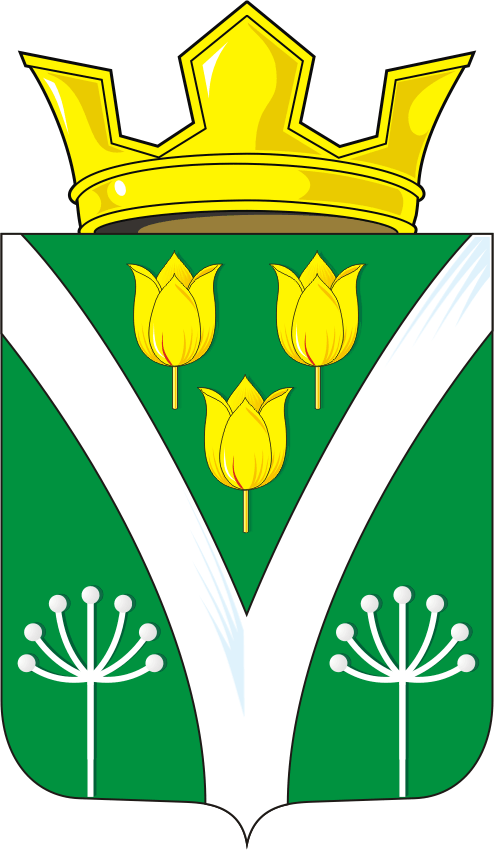 О проведении публичных слушаний по отчету об исполнении бюджета муниципального образования Карагузинский сельсовет за 2021 годПриложение к постановлению администрации Карагузинского сельсоветаот 01.03.2022 № 09/1-пСадыкова Э.А..-руководитель рабочей группы, глава администрации Карагузинского сельсоветаГафарова Г.Г.-секретарь рабочей группы, специалист 2 категории            Члены рабочей группы:           Члены рабочей группы:           Члены рабочей группы:Долинина Л.А.-специалист 1 категории, бухгалтер администрации  Карагузиского сельсоветаИслаев И.Х.-председатель Совета депутатов Карагузинского сельсовета (по согласованию)Мурсалимов Д.А.-председатель постоянной планово-бюджетной комиссии Совета депутатов Карагузинского сельсовета (по согласованию)